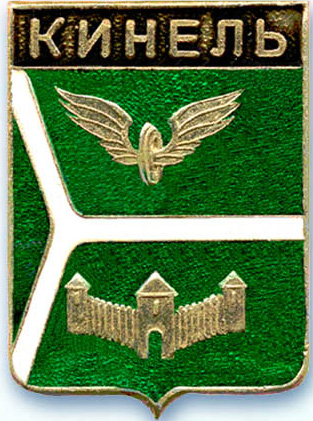 ДУМА ГОРОДСКОГО ОКРУГА КИНЕЛЬ САМАРСКОЙ ОБЛАСТИ446430, г. Кинель ул.Мира, 42а                                                  тел. 2-19-60, 2-18-80    « 27 »  июня 2019 года                                                                                     № 467       РЕШЕНИЕО внесении изменений в Положение о порядке и сроках применения взысканий за несоблюдение муниципальными служащими органов местного самоуправления городского округа Кинель ограничений и запретов, требований о предотвращении или об урегулировании конфликта интересов и неисполнение обязанностей, установленных в целях противодействия коррупции, утвержденное решением Думы городского округа Кинель Самарской области от 28 февраля 2013 года № 293 (с изменениями от 26 мая 2016 г., 29 ноября 2018 г.) Рассмотрев предложение Главы городского округа Кинель Самарской области, в соответствии с  Федеральным законом от 25 декабря 2008 г. № 273-ФЗ «О противодействии коррупции», Федеральным законом от 2 марта 2007 г. № 25-ФЗ «О муниципальной службе в Российской Федерации», в целях приведения в соответствие со статьей 193 Трудового кодекса Российской Федерации, руководствуясь Уставом городского округа Кинель Самарской области, Дума городского округа Кинель Самарской областиРЕШИЛА:1. Внести в Положение о порядке и сроках применения взысканий за несоблюдение муниципальными служащими органов местного самоуправления городского округа Кинель ограничений и запретов, требований о предотвращении или об урегулировании конфликта интересов и неисполнение обязанностей, установленных в целях противодействия коррупции, утвержденное решением Думы городского округа Кинель Самарской области от 28 февраля 2013 года № 293 (с изменениями от 26 мая 2016 г., 29 ноября 2018 г.), следующие изменения:1.1. в пункте 2.6. раздела 2 слова «(далее – акт о применении взыскания)» заменить словами (далее – приказ (распоряжение) работодателя о применении взыскания, акт о применении взыскания)»;1.2. в пункте 2.8. раздела 2 слова «под расписку в течение пяти дней» заменить словами «под роспись в течение трех рабочих дней»;1.3. пункт 2.9. раздела 2 изложить в следующей редакции:«2.9. Взыскания, предусмотренные статьями 14.1, 15 и 27 Федерального закона №25-ФЗ, применяются не позднее шести месяцев со дня поступления информации о совершении муниципальным служащим коррупционного правонарушения и не позднее трех лет со дня его совершения. В указанные сроки не включается время производства по уголовному делу.».2. Официально опубликовать настоящее решение в газетах «Кинельская жизнь» или «Неделя Кинеля» и разместить на официальном сайте администрации городского округа Кинель Самарской области в информационно-телекоммуникационной сети «Интернет» (кинельгород.рф) в подразделе «Официальное опубликование» раздела «Информация».3.Настоящее решение вступает на следующий день после дня его официального опубликования.4.Контроль за выполнением настоящего решения возложить на комиссию по вопросам местного самоуправления Думы городского округа Кинель Самарской области  (И.П. Кокшев). Председатель Думы городскогоокруга Кинель Самарской области                                                А.М.Петров Глава городского округа КинельСамарской области                                                                        В.А. Чихирев                                           